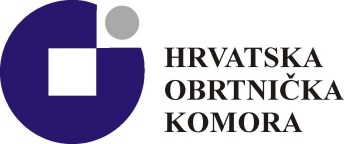 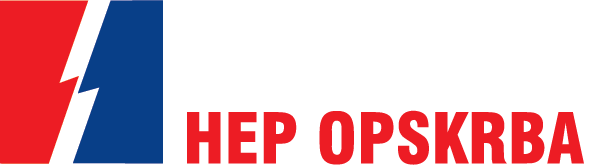 - Priopćenje za medije -HEP Opskrba i HOK nastavljaju podupirati obrtnike HEP Opskrba osigurat će još povoljnije cijene opskrbe električnom energijom za obrtnike na području cijele Hrvatske Zagreb, 12. studenoga 2015. – Svečanim potpisivanjem Sporazuma u prostorijama Hrvatske obrtničke komore, označen je početak suradnje HEP Opskrbe i Hrvatske obrtničke komore s namjerom poticanja malih poduzetnika kroz još povoljnije cijene električne energije. Na temelju ove suradnje, HEP Opskrba ponudit će svim zainteresiranim Područnim (županijskim) komorama, nove,  povoljnije uvjete opskrbe električnom energijom za sve njihove članove. U ime HEP Opskrbe Sporazum je potpisala direktorica mr.sc. Tina Jakaša, dipl.ing koja je ovom prigodom izjavila: „Iznimno sam zadovoljna što je HEP Opskrba produbila partnerstvo s Hrvatskom obrtničkom komorom i što nam se pružila prilika poduprijeti poslovanje obrtnika u cijeloj Hrvatskoj. Nakon uspješne suradnje s Obrtničkom komorom Zagreb, na temelju koje smo obrtnicima s područja Zagreba i Zagrebačke županije ponudili povoljniju cijenu električne energije, drago mi je što ćemo ovaj program proširiti na područje cijele Hrvatske. Veseli me što će HEP Opskrba i na ovaj način dati svoj doprinos poslovanju malih poduzetnika i olakšati im poslovanje.“ Hrvatska obrtnička komora okuplja više od 76.000 koji čine respektabilan udio u gospodarstvu Republike Hrvatske pa je povećanje konkurentnosti članova, kroz uštede koje će ostvariti, mjerljiv doprinos u ukupnim gospodarskim aktivnostima. HEP Opskrba vodeći je opskrbljivač na tržištu električne energije u Republici Hrvatskoj s više od 68.000 kupaca kategorije poduzetništvo i kućanstvo, kojima svakodnevno pruža pouzdanu i sigurnu opskrbu energijom.Kontakt za medije:Snježana TomićHrvatska obrtnička komorasnjezana.tomic@hok.hr Tel: 01/4806-670Mob: 091/4806 670Martina DujićHEP Opskrbamartina.dujic@hep.hr Tel: 01/6322-149Mob: 098/9194-077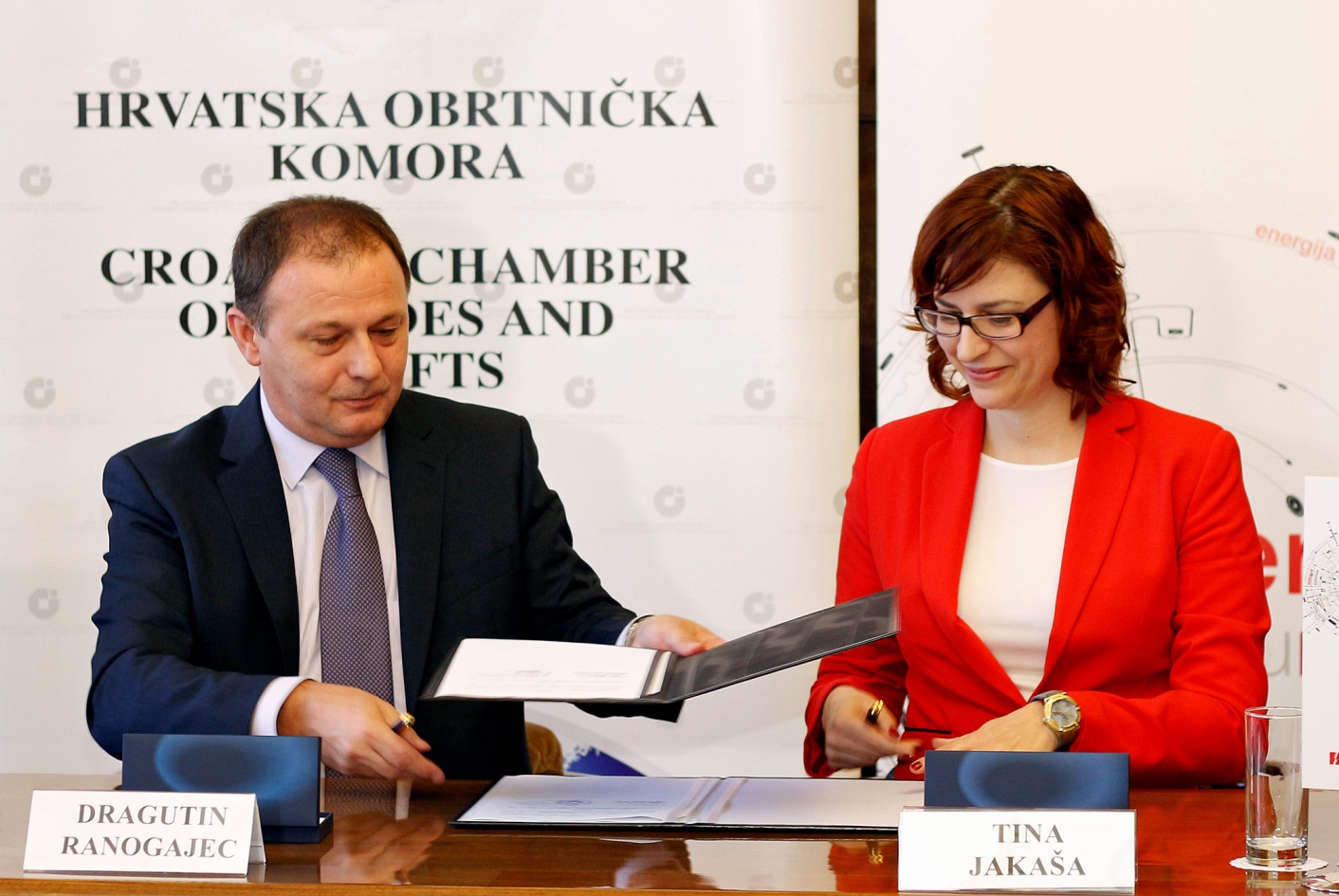 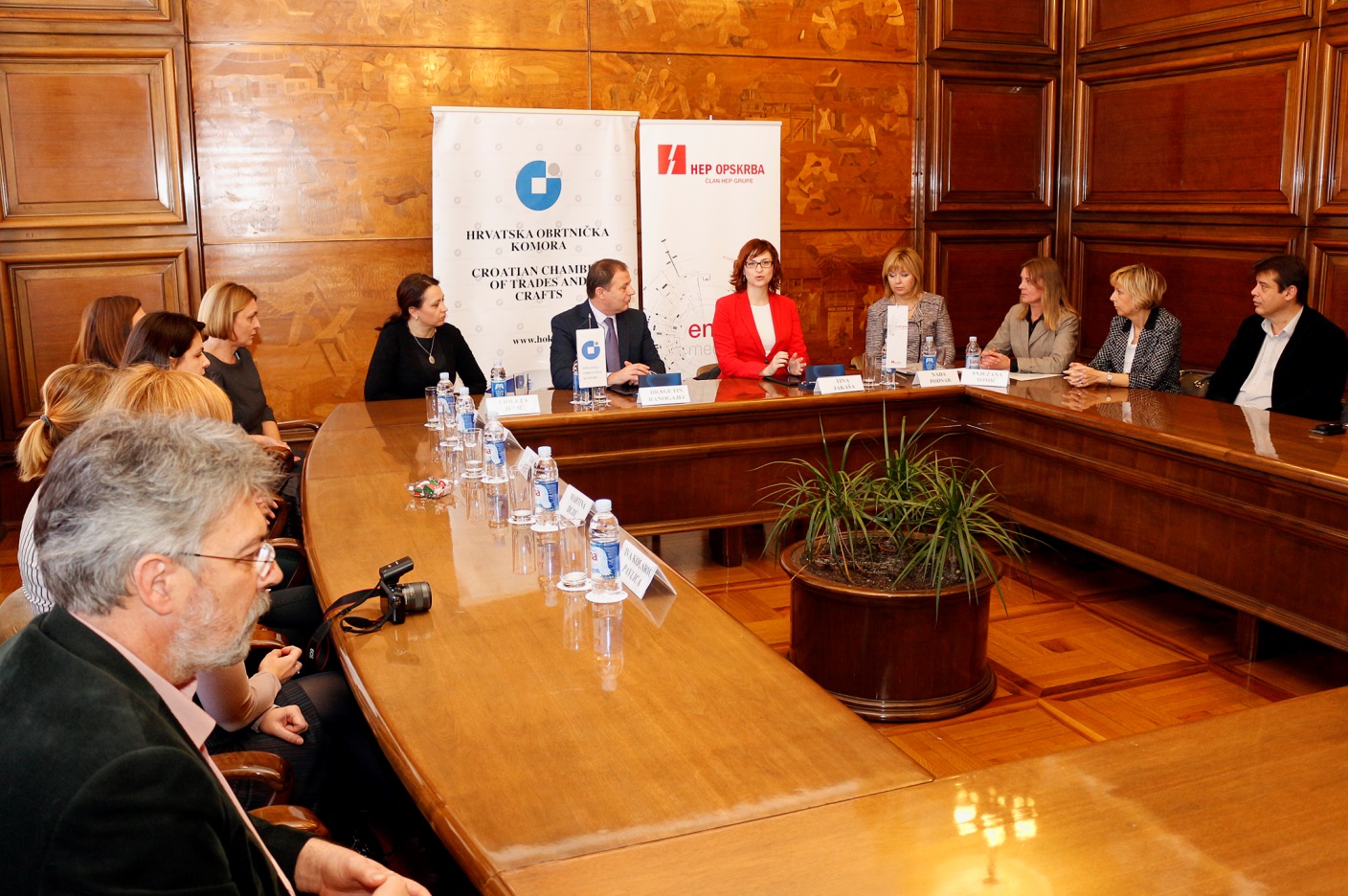 